به نام ایزد  دانا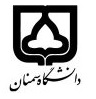 (کاربرگ طرح درس)                   تاریخ بهروز رسانی:               دانشکده      مهندسی مواد و متالورژی ............................                                 نیمسال اول/دوم سال تحصیلی97/98بودجهبندی درسمقطع: کارشناسی■  کارشناسی ارشد□  دکتری□مقطع: کارشناسی■  کارشناسی ارشد□  دکتری□مقطع: کارشناسی■  کارشناسی ارشد□  دکتری□تعداد واحد: نظری2 عملی...تعداد واحد: نظری2 عملی...فارسی: ریخته گری فلزات غیر اهنی فارسی: ریخته گری فلزات غیر اهنی نام درسپیشنیازها و همنیازها: ریخته گریپیشنیازها و همنیازها: ریخته گریپیشنیازها و همنیازها: ریخته گریپیشنیازها و همنیازها: ریخته گریپیشنیازها و همنیازها: ریخته گریلاتین:لاتین:نام درسشماره تلفن اتاق:شماره تلفن اتاق:شماره تلفن اتاق:شماره تلفن اتاق:مدرس/مدرسین : محمد تجلیمدرس/مدرسین : محمد تجلیمدرس/مدرسین : محمد تجلیمدرس/مدرسین : محمد تجلیمنزلگاه اینترنتی:منزلگاه اینترنتی:منزلگاه اینترنتی:منزلگاه اینترنتی:پست الکترونیکی:پست الکترونیکی:پست الکترونیکی:پست الکترونیکی:برنامه تدریس در هفته و شماره کلاس:برنامه تدریس در هفته و شماره کلاس:برنامه تدریس در هفته و شماره کلاس:برنامه تدریس در هفته و شماره کلاس:برنامه تدریس در هفته و شماره کلاس:برنامه تدریس در هفته و شماره کلاس:برنامه تدریس در هفته و شماره کلاس:برنامه تدریس در هفته و شماره کلاس:اهداف درس:اهداف درس:اهداف درس:اهداف درس:اهداف درس:اهداف درس:اهداف درس:اهداف درس:امکانات آموزشی مورد نیاز:امکانات آموزشی مورد نیاز:امکانات آموزشی مورد نیاز:امکانات آموزشی مورد نیاز:امکانات آموزشی مورد نیاز:امکانات آموزشی مورد نیاز:امکانات آموزشی مورد نیاز:امکانات آموزشی مورد نیاز:امتحان پایانترمامتحان میانترمارزشیابی مستمر(کوئیز)ارزشیابی مستمر(کوئیز)فعالیتهای کلاسی و آموزشیفعالیتهای کلاسی و آموزشینحوه ارزشیابینحوه ارزشیابیدرصد نمرهدرصد نمرهریخته گری فلزات غیراهنی- هندبوکریخته گری فلزات غیراهنی- هندبوکریخته گری فلزات غیراهنی- هندبوکریخته گری فلزات غیراهنی- هندبوکریخته گری فلزات غیراهنی- هندبوکریخته گری فلزات غیراهنی- هندبوکمنابع و مآخذ درسمنابع و مآخذ درستوضیحاتمبحثشماره هفته آموزشیریخته گری آلومینیوم و آلیاژهای آن     معرفی مراجع و مقدمه    مشخصات فیزیکی وشیمیایی-مشخصات ریخته گری وذوب   1عملیات کیفی کوره های ذوب آلومینیوم عیوب ریختگی / فلاکس ها در ذوب الومینیم2آلیاژهای ریختگی آلومینیوم  3سیستم راهگاهی و تغذیه گذاری  4ریخته گری مس و آلیاژهای آن  مشخصات فیزیکی وشیمیایی  عملیات کیفی/ ویژگی های کوره ذوب مس  5آلیاژهای ریختگی مس  6سیستم راهگاهی و تغذیه گذاری در آلیاژهای مس7ریخته گری منیزیم و آلیاژهای آن   مشخصات فیزیکی وشیمیایی8کوره های ذوب منیزیم9عملیات کیفی  10سیستم راهگاهی و تغذیه11آلیاژهای ریختگی منیزیم12ریخته گری روی و آلیاژهای آن  13خواص عمومی،فیزیکی،مکانیکی و کاربردی   14ریخته گری سرب و آلیاژهای آن  انواع آلیاژهای سرب  15خواص عمومی،فیزیکی،مکانیکی و کاربردی سرب و آلیاژهای آن   16